Entrainement du 16 Decembre 2016 :Dernier entraînement de l'année 2016. Comme l'herbe de notre terrain continue de pousser gentiment et qu il ne faut pas déranger l'herbe qui pousse,  direction une nouvelle fois Ecully pour rejoindre nos amis Grognards. Encore merci à eux pour leur accueil. Cette année marquée par l'accueil des migrants, ils surent accueillir les pauvres '' OB STF'´ (Sans Terrain Fixe). Nous saurons leur rendre la pareille en 2017 ! J' arrive le troisième OB devant le club house de l'ARCOL et découvre le PP (président pandesque) d'humeur chafouine ... Je garde pour moi ma blague a 2 balles ( " Alors ce week end a Strasbourg ? T'as bien trempé ta saucisse ?") et écoute ses jérémiades : semaine de merde et trop peu de joueurs OB inscrits ce soir lui minent le moral. Connaissant  l'honneur de la présidence des OB et la légitime remise en question quand on se retrouve, malgré les coups de clairon, à peine de quoi  participer à un tournoi de coinche, j'essaie de le rassurer.  On parle toujours de l'arbre qui tombe mais pas de la forêt qui pousse. Et puis, veille de Noël , il ne faut pas s'attendre a ce miracle là. Nous nous dépêchons de regagner les vestiaires car déjà les Grognards , pressés de rejoindre les agapes d'après entraînement, courent déjà vers le terrain. Température presque chaude de 5°C , terrain de l'ARCOL disponible et idéal.  Nous sommes autour de 24 dont 5 vaillants OB a débuter par un touché, puis tenu. Nous poursuivons par un traditionnel 12 contre 12 , "chasubles contre bariolés" très bien arbitré avec pédagogie par  Bubu. Match bien engagé avec quelques saignements et petits bobos au visage pour certains qui feront parler lors des prochains repas familiaux. La partie est très agréable à  jouer avec de beaux mouvements et groupés pénétrants. Quelques en -avants des chasubles les empêchent de scorer. A noter que grâce aux essais de Rémi et de Denis, nous sommes bien que peu nombreux dans l'équipe victorieuse de deux longueurs d'avance. Mais l'essentiel est dans la qualité et le bon esprit de ce dernier entraînement de l'année. Que du plaisir !Nous apprenons que les "Made in Givors" qui devaient jouer contre les Grognards la semaine dernière ont déclaré forfait , faute d'effectif. Sauf erreur, les vétérans de Givors comptent plus de 40 licenciés. Le ratio de présence des OB aux entraînements et matchs n'est donc pas si catastrophique. Toutefois, il est préoccupant et risque de ramollir le noyau dur...Nous connaissons nos sujets de conversation en 2017...Après une douche bien chaude, nous nous séparons de nos amis Grognards qui  vont festoyer dans un restaurant près de Vaise et retrouvons notre cantine les "Trois Brasseurs" à Ecully. Rémi rentré chez lui, nous attendons notre diététicien Fifi R1 avant de passer commandes. Comme d'habitude, régime végan : carottes rapées, brocoli cuit à l'eau accompagnés de tofu et de steak de soja agrémentent nos discussions sur les travaux en retard à la maison que nous allons pouvoir effectuer pendant nos congés bien mérités ( j'écris ça au cas où une charmante épouse lirait ce brillant exposé ...) Après nos échanges de haut vol sur le dernier Guillaume Musso et les tendances de la prochaine collection  printemps/été, nous vidons nos bols de tisane "détox" bio et rentrons dans nos pénates, le sourire au lèvre comme le ravi de la crêche ou plutôt tels des yogis après une semaine dans un monastère tibétain et fin prêts pour les travaux pratiques du tantrisme...JOYEUX FETES A TOUS ET VIVEMENT 2017 !!!!Entrainement du 23 Septembre 2016 :C'est sur la pelouse de l'ARCOL que nous avions rendez-vous pour 20h. En effet, nous ne parlerons pas ici de "pré" tant l'herbe est verte et accueillante, bref beaucoup plus agréable que la barbe de Panda..;-). C'est pour notre entraînement commun aux deux équipes avec en perspective nos matchs respectifs de vendredi prochain (Pour les retardataires, n’oubliez pas de vous inscrire...).Nous voilà donc 16 OB, grâce à l'arrivée de notre petit nouveau ramené par Olivier, qui ont commencé l'échauffement en compagnie d’une grosse vingtaine de grognards.Nous avons commencé par un échauffement assez classique, mené par le coach de l'ARCOL. Ce dernier nous propose une inédite série de pompes américaines... prétexte, sans doute à nous faire apprécier sa maîtrise de la langue anglo-saxonne !! Ce premier acte se termine avec une séance de plaquage en ligne.Le groupe a ensuite été scindé avant et 3/4 pour des travaux plus techniques :-          Du côté des gros c'est la touche qui a été travaillée, avec en point de mire permettre des sorties de balles propres. Il y a eu ensuite une alternance, sorties de mêlée-regroupement et touches pour travailler toujours et encore ce point difficile de bien se structurer pour protéger le ballon avant de penser à avancer.-          Du côté des ¾, courses et exercices de passe.En troisième acte, nous avons réalisé un match à 15 contre 15, avec deux mi-temps de 20 minutes environ.L'exercice à fortement été apprécié par l'équipe car il nous a permis de produire du jeu "ensemble" avec une vraie opposition. C'est un point essentiel pour nous permettre de réaliser de bons matchs.L’entraînement s'est terminé vers 22h et a été suivi d'un repas en commun.@ VendrediEntrainement du 26 Août 2016 :37 ... Non, nous n'étions pas 37 en ce vendredi de reprise d'entraînement. Mais, 14  ce qui n' est pas mal, vu la température qui, elle, était de 37°C. Rendez-vous avait été fixé à 19h30.Nos deux "petits" nouveaux  Antony et Fabien pensaient que 19h30 signifiait "19h30 sur le pré". Ils nous attendaient donc depuis 19h...Il fallut attendre... Frère Lionel avait bien voulu garder les clés cet été, mais apparemment avait égaré sa montre... 1er appel à 19h50 : "Où es-tu ?". Réponse de Frère Lionel : "J'arrive dans 10 min".C'est fou comme la notion du temps change quand on est à la retraite :) ...  A 20h20, il arriva enfin... après que nous ayions prodigué les premiers soins à Coach Patrick, aussi rouge qu'un maillot du Stade Toulousain. Frère Lionel avec les clés, c'est un peu, comme le Père Fourras dans Fort Boyard. Pour obtenir les clés, il faut passer des épreuves. La première : la patience. Finalement, tout finit bien et nous pûmes commencer notre premier entraînement de la saison un peu plus à la "fraiche" grâce à Lionel. RV redevient le Maitre des Clés.Nous constatons, amers, l'état déplorable du terrain, clairsemé d'ornières laissées après le passage des gens du voyage qui campèrent fin juin. Les trous sont si profonds que remplis d'eau, ils pourraient servir de piscine olympique à Panda et Guillaume... Jacky de la Mairie de la Tour m'a confirmé cette semaine qu'un devis pour refaire le terrain avait été demandé.Nouveauté : maintenant, on a "Co-coach Lorenzo" en charge du physique. Après deux tours de terrain, 3 séries de gainage, pompes et abdos. Pas facile d'effectuer les exercices en évitant le fou rire quand l'un d'entre nous fait remarquer à l'autre comment il a pu faire des enfants aux vues de la qualité de ses "pompes"...Nous continuons par notre traditionnel sept contre sept "touché puis tenu". 37 - 2, ce n'est pas la température en cette fin de soirée mais le score approximatif et ne me demandez pas pour qui !!!Après des douches bien (trop) chaudes, nous remontons au club house pour reprendre les kilos perdus sous cette chaleur. Bien que Fifi soit encore en vacances, nos "petits" nouveaux eurent quand même droit à nos questions bien lourdes. Antony, ancien senior au RCA, suscita un vif intérêt quand il annonça qu'il travaillait au Restaurant de L'Ile à Vernaison, propriété entre autres de Pascal PAPE. Quant à Fabien, pompier volontaire à Vaugneray,  il déclencha l'hilarité générale quand il nous expliqua comment il était venu jusqu'à nous. " Voilà, je voulais débuter le rugby. Alors, j'ai appelé le Président de l'ARCOL qui m'a dit non, qu'il ne prenait pas les débutants. J'ai ensuite appelé le Président de St Pierre la Palud (RCA) qui m'a dit non, mais m'a parlé de vous. Alors, comme j'étais au bout du rouleau, j'ai contacté votre Président". Fulgurance de Pep's : " Tu étais au bout du rouleau... On t'appellera donc Lotus !!!".Ceux qui sont nés après 1990 ne comprendront peut être pas la blague... Demandez à Guillaume, il vous expliquera. Bienvenue donc à Anto et Fabien-Lotus, premier entraînement chez les OB et déjà baptisés !!!Au menu, grillades préparées par Rémi, salades et gâteau au chocolat et sa chantilly concoctés par RV, rosé et Desperado apportée par Olivier B pour nous désaltérer. Outre les récits des récentes vacances, les sujets de conversations furent divers : vivait-on mieux dans les années 70 que maintenant ?, proposition d'une sortie en vélo Francheville/Yseron/Francheville.(j'ai déjà le nom de la Section Vélo des OB : les "Boudinés"), les résultats de nos équipes olympiques, souvenir étudiant : comment faire bander les éléphants du Parc de la Tête d'Or, ....Comme le dit Twiks : "Ca fait vraiment du bien de se revoir !!!!" Début d'une ENOOORME saison... et BBSR. Vivement dredi prochain !!!!Entrainement du 27 Mai 2016 :L’entente sportive avec les Grognards. Nous sommes 26 sur le terrains d'honneur : tout le monde est heureux de jouer sur ce terrain.Ce soir c'est la préparation au tournoi UFAR du 3 Juin ! Attention Lorenzo est remonté comme un coucou et veut monter une équipe de fous avec les restants de la fin d'année.Patrick concocte un echauffement un peu trop bref, car tout le monde veut jouer, et ça commence à jouer ! Tout le monde demande au Panda de quitter le terrain, c'est vrai qu'en boitant, il ne sert a rien !​1er blessé .... Notre Michel qui est de retour veut tout donner, et 1 poignet à 02eme blessé .... Un hervé qui se fait un claquage .... j'avais dit que l'echauffement avait été trop court !!! grrrr3eme blessé .... Notre Michel !!!! oui encore lui ! Mr tente une course le long de la ligne mais pas de chance le jeune Julien le rattrape et le plaque ! 1 cheville à 0​Ensuite un bon repas nous revitalise et nous ennivre aussi ....​​une BBSR ! Remets-toi vite Michel ;-)Entrainement du 18 Mars 2016 :L’entente sportive. Un système souvent mis en œuvre par les clubs pour leurs équipes jeunes ou féminines afin de disposer d’un effectif satisfaisant.Nous étions 14 OB, une dizaine de Old Blaks et une quinzaine de Grognard. Si on s’était entrainer chacun dans son coin, on se serait fait chier : touché 7 contre 7 comme d’habitude.Hier soir, nous étions 38, soit deux équipes avec 4 remplaçants et nous nous sommes tous éclatés.Début d’entrainement dans l’En-But, le temps que les seniors de l’Arcole finissent leur entrainement. De nouveaux exercices intéressants concoctés par Roger. Vague de passe puis exercice de ruck et enfin un exercice d’attaque défense pour améliorer les trajectoires de course et surtout la communication.Puis nous avons joué à 15 contre 15 sur un terrain excellent. Ça faisait longtemps que cela n’était pas arrivé à l’entrainement et je peux vous dire que c’était bon. Les équipes étaient mélangées, on ne se connaissait pas mais j’ai trouvé que le match avait été de qualité avec de très beau mouvement. A noter, quasiment aucun en avant dans la ligne de ¾ ! du jamais vu.Franchement, si on faisait une selection à partir des 3 équipes, on aurait une équipe super compétitive dans le championnat vétéran.3 ou 4 essais de chaque côté, de beaux enchainements avant trois- quart, tout le monde à toucher le ballon et s’est amusé. Seule ombre au tableau, la sortie prématurée de Denis suite à une luxation du poignet. On lui souhaite un prompt rétablissement.A noter aussi la, présence d’un vieille connaissance japonaise, Chifoumi qui avait joué contre nous avec les japonais de Paris, était revenu une fois avec Tomi et qui est venu s’entrainer avec nous alors qu’il avait un train à 22h à la Part Dieu !Douche rapide puis soirée irlandaise. Bière à volonté, poulet purée, fromage et tarte aux pommes. Le tout accompagné de Musique celtique, le tout organisé par les jeunes fort sympathiques de l’ARCOL.Conclusions : une super soirée. Vive l’entente sportive. Plus on fera d’entrainement de ce type et mieux ça sera.Entrainement du 29 Janvier 2016 :12 OB avaient bravé le froid et l’humidité de cette fin janvier pour se retrouver sur le pré. Coach Patrick étant particulièrement en forme compte tenu de son régime alimentaire (voir lus bas ce qu’il nous avait préparé en entrée pour son tour de bouffe), nous allions passer une bonne soirée.Entrainement classique avec un touché pour commencer. Cet exercice refléta bien notre niveau technique : des passes bien ajustées, aucun ballon tombé, toujours les meilleurs choix en attaque et une défense glissée qui ne laissait rien passer. Fort de ce constat d’excellence, nous avons enchainé sur les exercices physiques concoctées par Patrick et notamment des séries de gainage qui m’ont paru particulièrement douloureuse sur le moment et ce matin au réveil.Bien chauds, nous avons pu enchainer sur des exercices afin d’améliorer la qualité de nos passes (pourtant excellentes) et notre attitude rugbystique à la prise de balle. Nous enchainons alors sur un atelier percussions et libération du ballon qui a permis d’illustrer une nouvelle fois la totale maitrise technique de notre équipe sur ces sujets.Pour finir, un petit match à 5 contre 5, configuration qui comme chacun le sait est beaucoup plus intéressante qu’à 15 contre 15, qui nous a permis de finir en apothéose.Flash spécial : l’eau était chaude sous les douches, nous avons donc pu poursuivre la soirée avec le sourire. Et là, la surprise du chef : l’entrée diététique concoctée par coach Patrick : la carotte râpée huile d’olive sel, un grand classique de l’alimentation du sportif de haut niveau, ce qui nous permettra d’être encore plus performants vendredi prochain. Pour suivre, un curry de porc polenta préparé par votre serviteur, fromage et tropézienne pour finir. Quelques discussions, notamment politique qui illustraient bien les points de fracture de la société française en ce moment.Après quoi, nous avons tous compris pourquoi les italiens emballaient grave quand Costa a sorti la guitare. Il a dû en faire tomber des italiennes, le soir au coin du feu …. Reprise de quelques standards italiens pour s’échauffer, puis du Brassens et quelques autres classiques. Comme BDO ne se déplace jamais sans sa bouteille de Diplomatico, nous avons passé une excellente fin de repas et plus globalement une BBSR.Entrainement du 11 Decembre 2015 :12 OB avaient bravé le froid ce vendredi. Le froid ? Mais quel froid, ça c’était avant le réchauffement climatique quand le rugby était un sport d’hiver. Donc temps particulièrement doux, terrain idéal et notre coach Patrick absent et excusé. Il m’avait heureusement laissé les consignes le matin même.Donc échauffement sérieux comme d’habitude avec la série de gainage. Tout le monde était content, il parait que je compte plus vite que Patrick pendant les séries. Puis enchainement de course de soutien, abdos, pompes pour entamer les ateliers bien chauds.N’échappant pas à l’influence massive de joueurs all blacks dans notre championnat, nous avons ensuite enchaine avec des ateliers « Skills ». Cela consiste à répéter inlassablement des gestes simples pour acquérir des automatismes et être au top sur le terrain. Au programme, passes et accélérations à la prise de balle puis arrachage du ballon dans les mauls.Tout le monde étant bien chaud, nous avons fini avec la traditionnelle chasuble contre bariolés qui se soldera sur un match nul (vive l’Ecoles des fans) après s’être bien amusés. Si on était 10 de plus à l’entrainement, la vie serait parfaite.Douche rapide dans les nouveaux vestiaires, apéro et bouffe préparé ou devrais-je dire décongelée de mains de maitre par Twiks. En effet, pour la 3ième fois nous avions droit au reste des 50 ans de Fifi. Rassurez-vous, il n’en reste pas, c’était la dernière fois.Bonne discussion comme d’habitude avec la désormais Battle de blagues entre Guillaume et un nouveau venu, inattendu, le Dan carter des surfaces et de la petite blague, j’ai nommé Denis qui se révèle de semaine en semaine avec un répertoire classique mais très efficace.Une bonne discussion politique aussi plutôt portée sur les avantages et inconvénients des têtes de listes féminines aux Régionales (Marion, Marion ….).En conclusion, encore une bien bonne soirée de rugby qui permettra à tous d’entamer le week-end dans la bonne humeur.Cinquantenaire de notre Fifi :Et oui les années passent, notre Fifi a 50 ans. Mais son sourire toujours présent et son amour pour les blagues de Guillaume qu'il ne comprend pas le rende très souvent enfant.Oui Fifi, tu ne fais pas tes 50 ans ; à part la Breitling, que l'on ne peut avoir à 40 ans.Nous avons eu une magnifique soirée costumée pour Halloween pour fêter ce demi-siècle. Sylvie et toi nous avez régalé de votre bonne humeur et par l'ensemble de vos mets.... et vins ! (comme d'habitude).Toute l'équipe OB était présente pour voir la finale de coupe du monde et ensuite pour faire la fête.Merci à toi.Entrainement du 02/10 :Comme d’habitude, la pluie cessa de tomber à 19h59, permettant aux 18 OB présents de profiter d’une belle et douce soirée sur un terrain verdoyant et humide. Un temps idéal pour pratiquer le rugby en cette période de coupe de monde qui aurait mérité un effectif plus étoffé sachant qu’en plus la soirée était prometteuse compte tenu des cuisiniers d’un soir (Fifi R1 TROISGROS accompagné de son fidèle Guillaume « hors-jeu » Etchebest ).Un entrainement classique et de bonne facture sous le commandement de notre nouveau compagnon du devoir. Touché 2 mains pour s’échauffer puis phases de jeux maitrisés à 8 contre 8. Vue de l’extérieur, cela paraissait sympa car j’animais pendant ce temps l’atelier de rééducation des blessés sur le retour qui fera bientôt concurrence au centre de Cap Breton.Après une douche bien chaude, nous avons profité de l’apéro pour fêter le demi-siècle de notre cuisinier d’un soir qui avait apporté pour l’occasion quelques bouteilles pétillantes. Après quelques blagues mêlant la désormais fameuse turlute de Guillaume, la nécessité pour philippe de recourir désormais à la petite pilule bleue et la venue prochaines de Lituanienne pour sa fête des 50 ans, nous passâmes (passé simple) aux choses sérieuses :Farandoles d’antipasti danois (saucissons, harengs cuisinés de différentes façon, pain noir de viking), puis le mélimélo de salade et sa rillette gouleyante suivi du désormais fameux gigot de 5 heures et son flageolet péteur et pour terminer des tartes maisons approuvées par DAN, le tout arrosé par plusieurs bouteilles hétéroclites mettant à l’honneur les différentes régions viticoles françaises.Pendant que nous dévorions avec application ces mets délicieux, quelqu’un eut la bonne idée de demander aux nouveaux de se représenter et ils n’eurent pas d’autres choix que de s’exécuter devant la nouvelle autorité de Panda, passé comme beaucoup d’OB de l’anonymat des lignes arrières à la noblesse d’empire de la première ligne.Dimitri et Julien ont ainsi dû se représenter avec les traditionnelles questions de uns et les éclats de rires des autres. Après de nombreuses discussions dont peu concernées le rugby et un petit vert de Get 27 pour digérer, nous regagnâmes nos pénates après une bien belle soirée de rugby.Entrainement du 25/09 :En ce vendredi, une douzaine d´OBs s´était donnée rendez-vous sur le près.Un nouveau, Julien et des revenants (Georges, Dimitri, Patrice) étaient venus complétés un groupe d´irréductibles.Du à l´état du terrain et à l´unanimité, nous avons décidé de faire un touché puis un ceinturé.Georges retrouvait le fameux rugby des OBs  mais pas encore son passement de jambes de folie.A signé un petit souci de santé pour Panda suite à un roulé-boulé avec Dimitri. On ne sait toujours pas s´il en a toujours deux !! On attend la radio.Julien de son côté nous a fait une petite frayeur avec sa cheville due à un trou. Il en n’avait jamais vu d´aussi de gros de trou ……. sur un terrain de rugby bien sûr.Dimitri a été toujours aussi précis sur les placages et Patrice suite à des problèmes au genou  reprenait en douceur au niveau course mais pas au niveau de la séance des abdos. Attention à la plaquette de chocolat.Tous les joueurs se sont bien donnés et méritaient un repas concocté à la dernière minute par Laurent.Twix nous rejoignait attirer par l´odeur alléchante.En apéro, dégustation de  Chignin-Bergeron amené par Laurent puis une excellente salade et des pâtes, un brie et THE désert des mini Twix.Titi nous a expliqué la recette des Nuls pour faire des pâtes torsadées. Cela valait la recette des gâteux dans le Père Noël est une ordure.Nous avons eu droit à l ´introduction de Julien par Philippe, encore un grand moment et à une blague. En résumé, Julien est découpeur pas encore sur le terrain mais laser. Il nous vient du rugby à 7 et nous a connus grâce au site OB (l´ancien). Il habite à Franceville « milieu » ne sachant plus si c´est en bas ou en haut.Encore une bonne soirée où effort, rire, bonne humeur et gastronomie étaient au rendez-vous.Vendredi prochain premier vrai tour de bouffe par Guillaume et PhilippeEntrainement du 11/09 :Une dizaine d'OB se donnèrent rendez-vous chez Lolo PIOU à l'ORANGE BLEUE à Dardilly . Un double grand merci à ce dernier de nous avoir accueilli dans son centre de sport, sachant qu'il fêtait son demi siècle ce jour la.Nous suames à grosses gouttes et récupèrent bien vite grace au casse-croute les quelques calories perdues... A refaire selon les dires de certains ( y a pas de grandes équipes sans le foncier !!!)4/5Entrainement du 28/08 :Après l'échauffement musculaire et agricole chez Titi le Roi de la Frite de dredi dernier, 12 fidèles OB se donnèrent rendez vous par cette belle et chaude soirée de pleine lune.  Gabin, le titou de Steph, tenta, à lui seul, de faire baisser notre moyenne d'âge. Finies les tongues ou espadrilles, voilà les moulés !!! Retour gagnant de Pat Davi dit "la Cisaille"qui nous démontra avec brio  qu'il n'avait rien perdu de ses appuis et de sa défense sur l'homme.Retour timide mais motivé de Lorenzo encore en délicatesse avec ses chevilles.Avant que la nuit tombe, nous profitâmes avec plaisir du gazon du terrain d'honneur à faire "verdir" de jalousie le jardinier du Stade de France. Puis, direction, notre traditionnel et habituel terrain de jeux, éclairé par la lune et les projecteurs. Reprise en douceur avec le non moins traditionnel "touché puis tenu ". Quelques combinaisons  en touches. Puis, grand tour du parc, histoire de travailler le foncier. Je crains que Dan ne soit tombé sur le cahier de préparation physique  du XV de France à Tignes... Douches impeccables et bière bienvenue. Merci à RV d'avoir une nouvelle fois assurer pour le manger et le boire.Notre ami PIM ayant décidé de parfaire prochainement sa formation rugbystique dans la Ville Rose (Jeu de main, Jeu de Toulousain !), c'est Monsieur Hors Jeu qui accepte de reprendre les finances de la famille OB.  Pour le remercier, un  T-shirt qui lui va si bien.Entraînement du JEUDI 30 Avril 2015.L'entraînement fut comme l'avait demandé le Zident. Enfin je pense parce que jen'y étais pas. Mais vu que Dan avait l'air content et qu'il n'y a pas eu de Cagolin, ce fut certainement une soirée sans ballons tombés avec des bon placements, du soutien etc…Pas de soucis Zident, le Breton est rude certes mais l'OB ne recule pas ! J'étais venu pour les Hamburgers revisités, taille supérieure, mais point de cette divine monstruosité. A la place ? Un coq au vin ! Je vous quitte un instant une urgence !....Qu'allez-vous penser là ? C'était le facteur pour un recommandé. Le coq au vin ou plutôt la poule au vin fut un délice. Accompagné d'une polenta crémeuse, faute de matériel au club house pour séparer les grains façon couscous, ce fut un vrai régal avec des lardons et tout ce qu'il faut. Une vraie cuisine.Ensuite des camemberts dont quelques-uns oubliés au frigo. Mais le camembert, sans chercher de ressemblance, plus on l'oublie et plus il se répand.Du pain avec une mauvaise note. Le pain pas cuit, blanc dessus je suis comme Dan, c'est pas du pain c'est de la pâte à pain. Le pain, le vrai, le bon, ça chante quand vous pressez la croûte. On en parlera une autre fois.
Des vins excellents et des gâteaux à profusions. Le gâteau de Dan. J'ai pas tout retenu mais il y avait de la Joconde, du chocolat, du citron et plein d'autres choses avec une superbe présentation. Les goûts différents se mélaient harmonieusement. Top Chef Dan ? Si tu promets de pas en poser une au présentateur on te soutient.
Ensuite les gâteaux à Fifi, de chez Marcellin je crois. Faudra nous en dire plus Fifi car j'ai un peu oublié le lieu d'achat. Un superbe gâteau au chocolat au lait et un autre gâteau à base de praline et chocolat noir sur le dessus. Pour terminer quelques macarons. Pas aussi bien fait que d'habitude nous a dit Dan en mangeant son troisième.
D'aucun pourrait penser que nous parlions rugby dans cette soirée, pas un mot !
Les femmes ? Juste un petit mot "Lithuanie" venu de qui vous savez mais sans plus.
La politique, rien.
A noter un petit nouveau amené par Panda. C'est un sioux : piercing arcade, tatouages partout, tondu et piercing dans l'oreille façon jivaro. Dimitri si ma mémoire est bonne. "Bonjour Dimitri" ! La feinte à deux balles tu connais ? Non ?!? Tu verras ça te met le piercing en berne ! Je te montrerai jeudi prochain si j'y arrive.
Yoan était de retour de la Nouvelle Zélande. M'a fait baver en me parlant de la région où se situe le Mordor dans le seigneur des anneaux. Trop cool sa photo avec le béret OB;
Pour Dimitri qui s'est présenté, Fifi fait maintenant dans les raccourcis. Première question avant qu'il se lève "Orientation sexuelle ?"
Les prémisses Fifi c'est important les prémisses ! Droit au but c'est de temps en temps seulement.
Sexuellement hétéro (j'ose plus dire normal par les temps qui courent). Faut bien vous dire les gars qu'à force d'avoir des nouveaux, statistiquement parlant, il y en a forcément un qui sera gay. A moins qu'il ne soit déjà dans nos rangs ? (Thierry va plus vouloir venir)
Alors soirée classique ? Et bien pas du tout !
Nous avons eu droit à une tranche d'anthologie dont le titre, façon Martine, pourrait s'intituler : "Olive et Guillaume au Triathlon" !!!!!
J'en pouvais plus. Bon ! Quand deux gars vous disent qu'ils vont faire un triathlon ça calme. Mais quand ce sont Guillaume et Olive vous vous posez des questions. Certes ils sont en forme mais avec quand même quelques formes qui ne les orientent pas côté sans graisse capable de courir dans le désert avec un verre d'eau.
C'était sans compter sur leur façon très particulière de faire un triathlon. Je ne vous raconterai pas tout sinon nous y sommes encore demain mais certains extraits valent le détour.
Natation tout d'abord. 750m ! Olive était ravi d'arriver très peu de temps après les meilleurs sauf que .... ils avaient fait un tour de plus. Autrement dit quand Olive faisait un mètre ils en faisaient deux. Tout feu tout flamme au départ Olive s'était jeté comme un malade en crawl et rapidement est passé à une brasse non coulée beaucoup plus OB si vous voyez ce que je veux dire(immersion horizontale la tête hors de l'eau pour les puristes).
Quand il expliqua que les 50 premiers mètres tout est permis (certains s'étant fait donner des fractures de côte) je comprends un peu mieux pourquoi Ibis (Nogues pour les anciens) a versé dans ce sport.
Ensuite nos deux loustics, pour passer de natation à vélo, avaient prévu des petites serviettes pour mettre leurs pieds mouillé set tout ce qu'il faut pour être confortables ensuite sur un vélo. Les autres par contre se jettaient dans leurs pompes de vélo, tout trempé. Normal qu'ils prennent un peu d'avance.
A noter que Guillaume s'était équipé d'un superbe vélo ultra léger et qu'avant d'aller au triathlon il voulut le gonfler mais rien à faire, pneu crevé.
C'est donc avec le vélo de sa charmante épouse qu'il du faire la course.
Enfin dernière anecdotes, le repas. Ce fut rosé et charcuterie que les compagnes d'Olive et Guillaume avaient préparés devant les yeux ébahis des autres concurrents qui ingurgitaient bananes et boissons énergétiques pour attaquer la deuxième partie.
J'en pleure encore mais cela me rassure. Olive et Guillaume sont bien de vrai OB. Pas prêt de lâcher le rugby pour se mettre au triathlon.
Des soirées come celle-ci j'en veux toute les semaines.
BBSR.Michel F.Stade de la tour le 24 avril 2015.Quelques éthologistes attentifs et bien cachés observaient à la jumelle une espèce en voit de disparition, les OBs, qui,pour une fois, s'étaient rassemblés en un groupe d'une quinzaine d'individus.

Temps très clément sur un terrain presque dur pour ces quelques bipèdes.
Le chef de la meute, plus communément appelé Dan par nos amis éthologistes, donnait de la voix pour un exercice oh combien difficile pour les OBs, LA PASSE.
Notons au passage que même sur un exercice de passe l'opposant, en l'occurence Dan, qui ne devait pas toucher les joueurs a quand même réussi à mettre quelques coups d'épaule. Ben oui la passe y'a pas de contact vous comprenez ?
Je vous laisse un instant je vais au chiottes !
.......
Ouf c'était urgent!
Donc je disais exercices de passe pour nos bipèdes puis ateliers de jeu.
Après que Fifi ai déclaré ne pas comprendre pourquoi il n'avait pas le droit de talonner perpendiculaire à un ruck et Franck qui nous a fait de la sémantique sur "contester un ballon", Dan a donc décidé de faire jeu libre.
Ma fois ni plus ni moins mauvais. Les OBs quoi !
Bon je vous re-laisse, de nouveau les chiottes !
........
Punaise ça finit par bruler le troufignon.
Donc après cette entraînement sympathique, douches chaudes et, alors que personne n'était de bouffe, Hervé en bon ange gardien avait tout apporté. Un grand merci à Hervé.
Discussion d'apéro intéressante dans lesquelles nos éthologistes on pu faire la distinction entre l'OB des villes et l'OBdes champs.
L'OB des villes rangent son saucisson dans son local pour piscine avec le chlore. Et bien sur les souris lui ont boulottés ses saucissons.
D'autres les pendent dans le garage.
Mais c'est l'heure de passer à table pour une macédoine, du riz et du taboulé façon Métro ainsi que du jambon chaud cuit au foin et préparé par Hervé
.........
Pas eu le temps de vous dire que je vous laissais c'était trop urgent.
Un plat vous le trouvez bon au goût certes, mais il est aussi intéressant de noter que la vue joue aussi un rôle très important.

Le jambon était joli est Hervé, servi le premier l'attaqua d'une bonne fourchette quand soudain, repoussant le morceau il indiqua qu'il y avait un petit bug dans le goût du jambon. Circonspects nos OBs étudièrent le jambon et tous les avis furent émis. Fred décida que c'était la couenne qui était rance mais l'intérieur c'était bon (comment ça va les intestins Fred ?), Twixs nous indiqua qu'à l'odeur cela lui rappelait une patient de 90 ans et ainsi de suite. Certes quelques filaments verts aux extrémités du jambon laissaient franchement à désirer.
.......
Je crois bien que c'est le jambon qui me fait courir, d'autant plus que la couleur verte des selles ressemble étrangement aux filaments du jambon.
Dan demande à Hervé depuis combien de temps le jambon est au congélateur.
"Trois mois " répond Hervé. Et d'ajouter "Trois mois dans le garage mais c'est pareil !" Cuit pendant 5 heures beaucoup de bactéries devaient être tuées mais bon s'il n'y a pas la chaleur de l'autoclave certaines résistent.
Sinon Guillaume était à court de blagues et question rugby tout le monde préférait Laporte à Blanco pour prendre la tête de la FFR.A noter une digression sur les machines à laver dont la programmation reste un mystère pour beaucoup des OB ! Quant au choix de la couleur, 30°, essorage lent ou rapide, c'est de l'hébreux pour eux !
Ce jambon au foin me rappelle les tripes daubées de Jean-Martin et un certain cassoulet agrémenté aux saucisses Knerta dont Garba se souviendra toute sa vie.
En partant sur la pointe des pieds les éthologues se disaient leur incompréhension devant ce phénomène qui va peut être faire disparaître rapidement une espèce aussi riches en évènement que les OBs.
De loin loin ils les entendaient pousser leur fameux cris qui veut dire "On rentre à la maison" : "BBSR ! BBSR ! BBSR !"Michel F.Entraînement du  30/01/2015Terrain boueux par endroit, voir très boueux, ce dredi ce qui laissait promettre une de ces parties de rugby que l'on aime tant. Les placages quine font pas mal lorsque l'on tombe, les glissades à pla ventre, le plaisir de mettre la tête d'un copain dans la boue mais aussi le plaisir de rentrer aux vestiaires maculés de boue avec l'eau chaude qui fait tout disparaitre et nous rend comme des sous neufs. L'anticipation aussi des remarques concernant nos affaires pleines de boue sachant qu'un dilemme se pose à nous, d'un côté nous ne pouvons pas laver nos affaires sous la douche, c'est interdit,; et de l'autre côté notre conjointe (oh combien adorée) souhaiterai qu'on ne lui encrasse pas sa machine à laver avec de l'herbe, des cailloux, voir des vers de terre. Mais bon ce problème non résolu se posant à chaque fois ...
 Pour faire tout cela il faut deux équipes et malheureusement nous n'étions pas assez nombreux et nous avons du faire avec. Pour ma part jerepars satisfait car j'ai pu faire ma feinte à deux balles pour la 3593 èm fois.Au menu outre quelques bons vins blancs, de la choucroute et deux superbes gateaux.

Les conversations allaient bon train sur des sujets divers allant des OBs absents à l'économie mondiale en passant par les rugbymen gay, le voyage à Belle-Ile, le match du Lou et un éventuel sponsoring des Kataris. De quoi satisfaire tous les goûts.

Cela eut pu être une BBSR avec deux + mais c'était quand même une BBSRMichel F.Entraînement du  16/01/2015Temps glacial, terrain boueux voir très boueux, pas de spectateurs et 9 OB sur le pré dont votre serviteur en convalescence. Un entraînement typique du mois de janvier avec un petit effectif. Difficile de s’amuser à 4 contre 5 me direz-vous et de de réaliser un entraînement intéressant ? Détrompez-vous, nous avons quand même réussi à, dans l’ordre, nous réchauffer, nous amuser et progresser un peu sur la technique individuelle. Prenant exemple sur un certain nombre de grands clubs du top 14 et même de l’équipe de France, nous avons travaillé les fondamentaux : comment je percute, comment je fais une passe avant contact ; quelle décision je prends quand j’ai le ballon dans les mains. ..D’après nos jeunes en âge et en antériorité dans le rugby, ce type de séance manque à nos entraînements et s’est révélée très fructueuse. On a donc enchaîné les ateliers de percussions, de passe et de jeu global dans la bonne humeur suivi d’une bonne douche bien chaude et bien méritée. L’annonce d’un repas Savoyard organisé par nos chers présidents (l’actuel Laurent et le président honoraire à vie Michel F.) nous a permis d’être plus nombreux au repas que sur le pré. Rien ne manquait au folklore Savoyard : la fondue avec la recette secrète de Michel F., le Chignin Bergeron, la mondeuse, la grolle, le gâteau de Savoie (bravo Michel pour la perfection) et évidemment le Genépi pour bien digérer (cela fonctionne moyennement vu la qualité de mon caca du samedi matin).Jacky, l’adjoint au maire nous a fait le plaisir de partager notre repas et a même souri aux blagues de Guillaume : ce n’est pas évident le métier d’élu municipal ! Excellent repas, bonnes discussions, quelques franches rigolades et une Bien Bonne Soirée de Rugby. Il faut en profiter : la mairie de La Tour envisage de couper l’électricité sur l’ensemble du parc y compris le club house à 22h30 pour réaliser des économies. Nous aurons donc bientôt des dîners à la chandelles. ….LorenzoEntraînement du  16/01/2015Jour de pluie, ce vendredi". Ce pourrait être le titre d'un film. Enfin... plutôt "Exodus" pour les murs de pluie ou "Les OB sautent sur Dien Ben Phu" , vu l'état du terrain semblable à une rizière ou encore ..."Histoire d'O" , mais là c'est un autre genre ! Et puis, l'eau chez les OB, le vendredi soir, on l'aime, mais en quantité raisonnable. On préfère (bien sûr, avec modération ! d'autres liquides plus sympathiques. Ca réchauffe et cela empêche nos "vieilles" articulations de rouiller... Nos voisins et amis, les "Old Blacks" toujours aussi ponctuels étaient présents à 19h30 : 5 rescapés d'âge respectable et le reste de la troupe constituée de jeunes de l'Ecole Véto de Marcy. Côté OB, l'éternel noyau dur réduit de quelques désistements dus aux grippes et blessures atteignait le nombre de 12 vaillants "aquaOBrugbymen". Petit coucou sympathique dans les vestiaires de Marcelle, Adjointe à la Mairie et de son mari venus nous saluer et nous encourager. Nous décidons de nous changer malgré la pluie battante. En fait, plus qu'un match de rugby, ce fut un stage multisports. En effet, quelle surprise de voir arriver certains avec palmes et tenue de plongée. D'autres avec canne à pêche et moult hameçons "Y paraît qu'ça mord à la Tour !". D'autres avec leur bouée canard autour de la taille "Elle est bonne ?". D'autres enfin avec leur poisson rouge extrait du bocal " J'aime bien le sortir quand il pleut, ça lui fait prendre l'air ." Mais , le plus étonnant, ce furent ces étudiants australiens blonds peroxidés , expérimentés surfeurs, débarquant on sait d'où avec leur longboard " Hi, is this the famous spot of La Tower de Salvagny ??" Après avoir rangé tout ce petit monde aquarophile à sa place, l'excellent maître nageur Rémi, pardon arbitre, superbement vêtu du traditionnel Cagolin décida de réduire le bassin ...pardon le terrain de 10m de chaque côté, histoire de préserver le pré et également l'intégrité physique des joueurs dans ce champ détrempé. Mention spéciale à Panda et Guillaume (double mètre à eux deux) que nous entendîmes s'interpeler pendant le match entre deux soufflements : " - Et là.. toi, t'as pied ? - J'sais pas, attends, je plonge récupérer ma chaussure ". A noter enfin la présence de 2 supporters chez les OB : Pep's et son parapluie... Première mi-temps, les OB renforcés de deux étudiants maintiennent le niveau. Au bout de quelques glissades, tout le monde est d'ailleurs au même niveau, c'est à dire... trempés. Vu les conditions, nous jouons ... essayons de jouer sur nos "points forts"... Vu nos âges et le poids qui va avec, nous jouons donc devant. Mais le ballon glissant ou nos doigts (ndlr et ...non les diots) mouillés et maladroits nous empêchent de faire de belles cocottes ou désaxés. Les arrières se débrouillent avec ce qu'on leur donne.. 0/0 à la première mi-temps. Changement d'arbitre, Rémi nous rejoint. Avec la fatigue et le froid, nous subissons un petit coup de mou... et prenons un essai. Quelques minutes, plus tard, remontés comme des pendules, nous faisons un beau maul qui débouche sur un gri-gri de P 'tit Laurent dont il a le secret et une belle percée de Rémi qui finit dan l'en-but. 1/1- 40 minutes de sport aquatique... Basta. Nous remontons humides et heureux aux vestiaires. Quelqu'un dit " Vous avez vu, Panda et Guillaume ? Merde, tout le monde pense au drame : la noyade ou pire la disparition (les images du tsunami nous mouillent les yeux ...). Ouf ! Nous retrouvons nos deux compères occupés à faire du dos crawlé dans une flaque ...:) A retenir pour ce premier match de 2015 : l'excellent esprit des "Old Blacks" en particulier des étudiants vétérinaires qui ont su s'adapter à l'esprit "loisir/vétérans", la bonne humeur de tous, le bon engagement des avants et les beaux retours intérieurs des arrières. Evidemment, ce ne fut pas du " rugby champagne", plutôt du "rugby Vittel", mais pas de regret d'avoir mouillé le maillot !! Mention spéciale à Lionel, notre "Betzen Blanc", qui nous montra l'exemple par plusieurs magnifiques placages, ce qui lui valut de récupérer le Cagolin ( une tenue de plus à laver !!!) Bon repas chaud au Toké : saucisson chaud salade en entrée, bouchée à la reine et riz, tarte aux abricots. Certains continuèrent la soirée au zinc du Toké... BBSR ...et bonne lessive . A quand, le "rugbyski" ?Laurent Q.Entraînement du  20/12/2014 Il y a les 8 planètes, les 8 temps de l'indicatif, les 8 arts, les 8 tétons, les 8 immortels, les 8 objectifs pour le développement durable et maintenant il y a ... LES 8 OB.J'ai nommé Lionel, Dan, Fred, FranckA, Patrick, Guillaume, Fifi et Michel F. Tiens Tini était pas là.Tel des héros de légendes ils durent affronter des conditions inhumaines, jouant dans la boue, le froid, le brouillard et sans un poil d'eau pour se laver. Comme Saint Exupéry on pourrait dire d'eux : "Ce qu'ils ont fait, aucune bête ne l'aurait fait".J'en fais peut-être un peu trop non ?!?Un entraînement à toucher puis ceinturer, motivé par le seul souci de ne pas se faire mal avant les fêtes. Guillaume nous a régalés de ses spéciales. Pas les huîtres mais les passes dont la passe non voyante (faut plus dire aveugle), la passe dans le vide, la passe en avant, la passe au mauvais moment, la passe du mauvais côté, la passe dans les chaussettes. Un feu d'artifice !Quel plaisir de toucher la gonfle quand on ne l'a pas eu depuis longtemps !Un filet d'eau froide sous les douches (idem pour le foot) et c'est donc sales, suants et transpirants que nous nous sommes propulsés au club-house pour quelques bons vins blancs et une raclette au jambon cru de Savoie joyeusement concoctée par Frank soutenu par Pep's venu en visiteur. Guillaume avait amené le pin et deux gâteaux à l'orange. Mandarine en fruits et en liqueur pour le dessert. Merci aux cuistots. Les discussions allaient bon train, sur la bouffe (inévitable), sur le réchauffement de la planète, sur les voitures électriques, sur les solutions pour le développement durable, sur les stades de foot et de rugby à Lyon, sur la montée de l'intégrisme et bien d'autres questions sérieuses dont les commentaires de l'IRM du Toulonnais. Il en ressort : que ce n'est pas une IRM mais une radio, que les tissus mou ne se voit pas à la radio et que de ce fait c'est un godmichet. La prothèse du genou est correcte.Fifi invite les OB pour le 31. Les ceusses qui veulent venir manifestez-vousBBSRMFEntraînement du 7/11/2014 Anniversaire du talentueux et" sexaquaternaire" Michel , élégant comte piémontais de Thurins et chantre hors catégorie du Pilou- Pilou à Mayol !!!! L'éloquence du maître au barreau n'égale que ses courses folles ( ne pas chercher de contrepétrie !). Enfin ...là. Brille plutôt plutôt par son absence depuis le début de la saison , le minot de la rade. Mais bon, promesse de revenir après la Fête des Lumières ... Après ce préambule mondain, revenons au terrain. Comme toujours "la pluie de la journée s'arrêta pour que OB puisse s'entraîner" - célèbre dicton tourellois. Et c'est donc par grappes entières que les OB arrivèrent au stade. Le parking étant plein, certains se garèrent chez eux et revinrent en courant, en tenue. "Chauds...mais pas fatigués". Vu le nombre trop important de joueurs, nous décidames donc de faire 3 groupes de 20 joueurs, pendant que les autres s'entraînaient sur le terrain annexe et que le staff des cuistots accueillaient les camions des fournisseurs pour les ripailles du soir... Hop là...Je me réveille. C'est finalement 12 OB + un Pep's en tenue de ville qui se retrouvèrent sur le pré. Traditionnel touché, ceinturé , plaqué et petit match à 80% (enfin ...ce fut mon cas) pour ne pas se blesser avant le tournoi de mardi à St Savin. Aucun fait notoire, si ce ne n'est un "soi-disant" placage sans ballon de votre serviteur sur Ludo (le beauf de Twiks) ...alors que ce n'était , pour ma part, qu'une simple tape amicale de bienvenue. :). Douches chaudes ( on oublie de dire comme c'est agréable et comme ce fut rare l'an passé) et zou à l'apéro. Apéro avec pâté de foie, excellente choucroute cuisinée par RV himself accompagnée d'un assortiment de vins blancs ( picpoul de pinet, beaujolais et chignin bergeron ). Un cagolin remis à votre serviteur pour ma "tape amicale" à Ludo ( attention, je connais un très bon avocat !!!) et l'autre à Olivier ( parce que !!!!). BBSRLorenzoEntraînement du  25/10/2014 Vacances faisant, peu d'OB présent, mais motivés, direction les vestiaires puis le terrain. Ce soir c'est Captain Franck qui prend les rênes de l'entraînement. Après une petite séance de touchés, la séance s'oriente vers le travail des bases. Soutien du joueur plaqué, passe à un joueur lancé. Comme le coach du jour le cri..."on s'en fout de marquer des essais mais bon dieu allez chercher le ballon et assurez vos passes !!!". 1h30 de bon rugby, ou presque, Cagolin pour Pep´s, notamment pour sa passe avec un léger en avant de 1,50m pour Benoit comme si de rien n'était!!!! A noter le gros coup de fatigue au bout de 20 minutes de panda, épuisé, qui pensaient sûrement déjà à ces 40 bougies qui arrivent la semaine prochaine...!!!Douche, apéro et repas préparé par Benoit et PIM. Au menu salade et cake salé puis tajine, fromage et crumble au pommes en dessert...et là c'est les Grosses Têtes qui s'en sont mêlés, tout le monde y est allé de sa petite blague pourrie...Guillaume a fait le plein pour au moins 6 mois!!!! Pour les absents du soir Guillaume assurera la séance de rattrapage au prochain entraînement. BBSREntraînement du  10/10/2014 Temps très humide, terrain souple, 0 spectateurs, 14 OB sur le terrain….Vu les conditions météorologiques, on ne peut que féliciter les présents (bien qu’il ne pleuve jamais pendant l’entraînement du vendredi) et les jardiniers de La Tour car le terrain était parfait malgré les kilotonnes de pluies qui se sont abattus sur la région pendant toute la journée.Entraînement classique en petit comité : touché puis ceinturé puis petit match à 7 contre 6. Oui mais 7+6 égale 14 ? En effet, nous avons perdu le jeune « Gamin » en début d’entraînement suite semble-il à un claquage. Remet toi bien et reviens nous vite.Difficile de travailler à l’entraînement quand on n’a même pas une équipe complète…. Donc on se fait quand même un peu chier surtout quand on n’est pas dans la bonne équipe ...Nous passerons sous silence le score du petit match qui opposa une fois encore les chasubles contre les bariolés. A noter le florilège de gestes techniques des chasubles pendant tout l’entraînement : en avant, passe à l’aveugle dans les chaussettes, j’en passe et des meilleures. De quoi se voir attribuer le cagolin pendant 12 générations.En face, une équipe bariolée bien en place, jouant parfaitement la prise d’intervalle au ras et le décalage au large quand cela s’imposait. Le score fut sans appel et le match à sens unique.Après cet entraînement un peu chiant aux dires de tous et même des meilleures volontés, nous passâmes une excellente soirée autour d’une cuisine roborative préparée par Twiks et Peps, que nous remercions au passage pour la prise de quart au pied levée pour la préparation de la bouffe. Restes du plateau de fromage en apéro autour d’un Cote du Rhône blanc, saucissons chaud, pdt au fromage pour suivre et tarte en dessert. Si cela continue, on va devenir une association « Friday night gastronomie et œnologie » !Comme d’habitude, la pluie battante avait repris de plus belle après l’entraînement…Profitez de cette accalmie divine du vendredi entre 20H et 22H et venez nombreux vous entraîner ! (phrase spéciale dédicace pour notre président !)BBSRMatch du  26/09/2014 OB vs Les Copains d'Abord0-8 : le score pourrait se passer de commentaires… Bien au contraire, il faut capitaliser sur ce type de match pour pouvoir mieux rebondir.Nous sommes tombés sur une équipe plus jeune, plus athlétique, plus technique et venue à 26 quand nous ne sommes que 18 à domicile pour les recevoir.Regardons le jeu de nos adversaires : simple mais solide sur les bases : des ¾ toujours en profondeur et lancés, toujours bien positionnés en défense, des avants mobiles et au soutien, cela donne un jeu rapide et aérien qui a notre niveau suffit à faire la différence. Évidemment, la jeunesse compte aussi pour expliquer la différence de niveau.De notre côté, une équipe expérimentale comme à chaque match (noyau dur où es-tu ?) mais de bonnes choses à relever. D’abord la défense (on aurait pu en prendre plus !) même si on doit absolument apprendre à attraper son vis-à-vis et à le porter au sol au plus vite, même si ce n’est pas dans les règles de l’art. Ensuite, le jeu d’avant avec beaucoup de ballons grattés sur les rucks, de beaux mauls et quelques séances de Pick and go bien sympathiques. En travaillant un peu à l’entraînement la défense et l’alternance du jeu d’avant, on devrait parvenir à avoir une équipe compétitive pour les prochains matchs.Sinon le temps était doux, le terrain en herbe bien qu’un peu dur, les « Copains d’abord » étaient bien dans l’esprit sur le terrain et en dehors donc une bien bonne soirée de rugby au finale qui incitera tout le monde à venir nombreux à l’entraînement afin qu’on puisse réduire le score et peut être marquer un essai la prochaine fois.Bières et repas au Toké pour finir, très sympathique comme toujours.BBSREntraînement du  19/09/2014 (Par Lorenzo)Ce vendredi-là j’ai les crocs ! envie de jouer , me défouler en cette fin de belle semaine d’été indien et puis Philippe et Lionel sont de bouffe. C’est la fête ; j’en salive d’avance. Mais il se met à pleuvoir et le miracle du vendredi soir cher à michel F. se produit. Arrivé à la Tour la pluie s’arrête ; juste de quoi humidifier le terrain et permettre de chausser les crampons alu.Dans le vestiaire, surprise ! des revenants ! :alex (notre arbitre préféré), ptit Laurent, Brice dit le yack, lolo piou…Eh oui OB un jour OB toujours !Avec les retardataires 20 OB sur le pré. Quand le nombre y est , l’entraînement n’en est vraiment que plus intéressant ! Alors, les hésitants, les démotivés , n’hésitez plus ! On se régale le vendredi soir ! Très bel entraînement et beau petit match .Heureux qui comme Ulysse a fait un bel entraînement , nous remontons vers les douches en pensant aux agapes qui nous attendent ( les cochonnailles, gigots, cervoises et vins).Énormes salades de tomates ( pelées s’il vous plaît, nous digérons mal la peau !), des bouteilles de vins de toutes provenances et cépages dans des caisses en bois ( !!) et … ( pas de gigots : carton rouge pour Rone ! ) mais ( souvenirs souvenirs ) un excellent parmentier à la merguez ( fraîches !!!!!!!) concocté par Lionel. Bravo les cuistots.Guillaume toujours en panne de blagues à deux balles, remplacé cette fois-ci par lorenzo ( une histoire de boudin et de purée ;) ).Cagolin attribué à Alex, pour être sûr qu’il revienne.Encore une BBSREntraînement du  5/09/2014 (Par Lorenzo)19h45: tout le monde au vestiaire pour se changer, 20h00: 90% de l’effectif sur le pré. Les nouvelles règles fiscales de notre exécutif avec amende à la clé en cas de retard portent leurs fruits!16 OB au final sur le terrain. Un effectif un peu maigre pour le second entraînement de l’année alors que les conditions climatiques (20°) et un terrain tondu récemment par le jardinier britannique de La Tour n’incitent qu’à jouer au rugby.Si vous connaissez des fidjiens, tongiens, samoans ou même des français qui jouaient en Super 15 l’année dernière mais qui pur des raisons personnelles souhaitent rejoindre un club vétérans sympathiques de l’ouest lyonnais, n’hésitez pas à les recruter.Malgré l’effectif réduit (à plus de 20 c’est mieux, on peut travailler plus efficacement), l’entraînement, aux dires de tous, aura été super. Petit touché pour se mettre en jambe comme d’habitude puis préparation du match contre Givors de la semaine prochaine.L’opposition étant assurée par Benjamin seul, cela se sera traduit par la répétition de phase de jeu avec sortie de balle des avants et répétition des gammes des trois quart. Puis atelier spécifique sur la touche et le travail en maul des avants avec les trois quart en opposition. Cela nous aura permis d’admirer le lancer en touche de Guillaume (qui n’a rien à envier à ses blagues en termes de qualité) puis de régler le positionnement en touche et dans les mauls.Ensuite atelier ¾ avec répétition des gammes et avants en opposition. Après des débuts compliqués (50 cm gagnés après 12 lancements de jeu), nous verrons quelques très beaux mouvements prometteurs pour la suite de la saison.Pour finir le traditionnel match chasubles contre bariolés avec une certaine fatigue des organismes constatés mais beaucoup d’amusement.Pour finir, repas de bonnes factures préparées par Guillaume et Hervé, un peu de cochonnaille danoise à l’apéro, une salade composée puis rôti de porc et pommes sauté, le clafoutis danois de Guillaume pour finir. Discussions variées pour finir, rugby, politique, la désormais traditionnel blague de Philippe mal racontée comme il se doit. BBSR1er Entraînement Saison 2014-2015 (Par Michel T)Reprise de l’entraînement du 29/08/14: par vos deux nouveaux reporters midol et Antenne 2 Pierre et robert Cété (dignes successeurs des salviac/Alballadejo Couderc/zitrone)Ça y est c’est la reprise tant attendue. Vive la nouvelle saison qui commence comme à l’habitude: gros embouteillage sous Fourvière, ciel menaçant et pluie annoncée, attente devant les vestiaires car question récurrente «qui a les clés?», pluie qui commence à tomber, et l’alarme du clubhouse qui ne cesse de hurler.Bref tout est en ordre! Une petite vingtaine d’OB présents et manifestement impatients de reprendre. Président Lolo avait bien fait la retape et le groupe est beau, si en plus on rajoute les tôliers excusés.Les deux cagolins étaient présents propres et repassés.Après quelques palabres sur les vacances respectives, descente jusqu’au pré, d’une herbe verte grasse et fraîchement coupée. Entraînement collectif (avants et trois quart mélangés) très constructif; chacun a appliqué les consignes, pas de commentaires stériles et déplacés. J’ai trouvé tout le monde bien en forme et affûte. Un seul commentaire (sans dénonciation au président) curieux entendu: «j’ai l’impression de transpirer de l’alcool».Travail au large, recherche de profondeur et décalages, puis travail au près cocottes et déroulés. On termine par un match chasubles/noirs et blancs qui a déjà vu, tel l’ASM (hihihi…pardon excusez-moi), les chasubles en difficulté.Retour vestiaire pour douche chaude. Nous avons pu admirer au passage nos futurs vestiaires en construction.Arrivée au clubhouse toujours aux prises avec une alarme assourdissante nous obligeant à boire notre mousse dehors.Puis un débat s’instaure: qui et comment allume-t-on le BBQ? Where is RV?Là j’assiste à un grand moment: tout le monde est face à un énorme sac de charbon!!! Les intellos répondent aux bricoleurs; les malins rigolent des perplexes … il faut du papier journal! Mais non TDC ton papier va brûler trop vite prenons du carton …bon un groupe avec moi on va chercher du bois…imbécile il est tout mouillé… bref on n’a pas encore mangé!Finalement mich trouve de l’allume-bbq et pat s’y colle. Tellement bien qu’il finit rôti comme les merguez saucisses et les camemberts entiers jetés dans la braise. Eh oui mon p’tit pat ce n’est pas tout de les jeter dedans, il faut les récupérer.Pour finir un guillaume en panne de blagues foireuses remplacé au pied levé par notre président Lolo: guillaume vite retrouves de l’inspiration, retournes t’approvisionner chez les vikings!Sauf erreur 0 cagolin distribués; c’est dire la qualité ce soir-là!Et voilà les OB c’est reparti!BBSRReprise de l'EntraînementRDV vendredi 29 août à 19h30 pour une remise en forme des organismes après la période estivale, suivi d'un BBQ de rentréeIL EST REVENU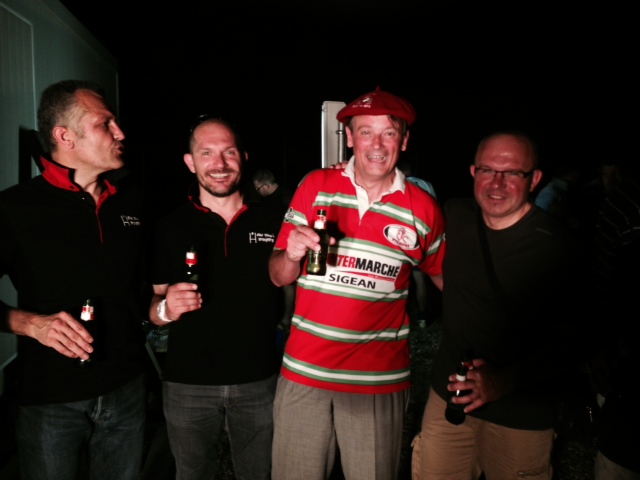 Vidéo omelette http://oldblags.fr/chasuble/omelette.MOVWE OB du 26 27 avrilPar Lorenzo : Direction l’Auvergne qui n’a jamais été aussi proche depuis la mise en place de l’A 89. Hasard du calendrier, le club local, l’ASM joue sa demi-finale de H Cup l’après-midi même et nous aurons l’occasion d’y revenir. Premier arrêt stratégique à mi-chemin dans le village des Salles (sortie Noirétable, à droite à 50 m après le péage) où se trouve une adresse chère à Michel Tallent : le boucher salaisonnier du village qui a déjà égaillé plusieurs de nos repas du vendredi soir. Pas de OB en vue mais nous découvrirons lors du pic nic que nous n’aurons pas été les seuls à faire une halte à cet endroit.12h30, arrivé au Lac de Servieres. Nous avons perdu une dizaine de degrés depuis Lyon et le ciel est plutôt menaçant : pourvu qu’il ne pleuve pas pendant le pic-nic ….Nous attaquons l’apéro directement pour se réchauffer et pour attendre l’arrivée des uns et les autres et notamment de ceux qui n’auront pas respecté les consignes pour venir (mais bon c’est comme sur le terrain) et qui arriveront en dernier. Arrivé remarquée de Pep’s avec la quasi-totalité du merchandising de l’ASM sur le dos ! ce qui malheureusement ne portera pas forcement chance à son équipe dans l’après-midi.Une fois tous les participants arrivés (11 OB, 8 Obelles et 9 enfants), nous prenons la direction du lac pour un pic-nic champêtre. Si je partais sur une île déserte, j’emporterais le pic-nic des OB : farandoles de charcutaille (notamment l’andouille et les pâtés de notre boucher des Salles) le tout agrémenté de vins rouges, blancs et rosés des 4 coins de la France. Les dieux étant avec nous, aucune averse sérieuse ne viendra troubler notre déjeuner. Nous enchainons avec une balade digestive autour du lac, quelques échanges avec les pêcheurs du cru puis un café dans le bistrot du coin pour se réchauffer.Nous partons ensuite pour la ferme de Randanne pour apprendre les secrets de la fabrication du St Nectaire. Un groupe de dissidents, remontés comme des tambours (R1 et Peps en jaune et bleu) partiront voir le match dans un bar, épicerie, night-club des alentours sans que leur motivation n’ait finalement réellement d’impact sur le jeu Clermontois.Visite intéressante à la ferme avec dans le désordre caressage de petits veaux (en non pas de la fermière), découverte de la traite des vaches, photos souvenirs autour des plaques « Tourisme et Handicap » et « prix de la meilleure mamelle » et enfin dégustation et achat de St Nectaire et autres fromages.Il était alors temps de retrouver notre gite qui ne nous décevra pas : gite moderne et récent tout en éco-construction avec Jacuzzi et Spa : les WE rugby deviennent 4 étoiles ! Patron sympa, discret et à l’écoute, grande pièce de vie ouverte sur les chaines de volcan, chambres tout confort. Nous posons les affaires et attaquons rapidement le vin d’honneur : ça faisait longtemps. Thierry nous avait préparé une dégustation des vins du monde du rugby (Afrique du Sud, Argentine, Italie,…) qui sera suivie par d’autres réjouissances du même acabit.Nous passerons à table pour déguster ce qui semble être le plat unique des environs : la truffade. Mais chacun ayant sa propre recette, cela ne nous pèsera finalement pas trop. Repas de bonne facture (Denis a repris 14 fois de la truffade parce qu’il n’était pas sûr d’aimer ça) bien arrosé de multiples quilles qui trainaient depuis longtemps au vue des millésimes dans les caves des uns et des autres.Nous finirons la soirée autour des plantes (Génépi, Get 27 et mojito) et d’une discussion un peu surréaliste autour des points de vue irréconciliables sur la religion et des interventions philosophiques de haut niveau de Medhi sur les avantages de la circoncision et le point de vue du philosophe Pascal (si, si à 3 grammes, on peut y trouver un lien).Nuit tranquille sans ronflement dans la chambre des OB célibataire.Dimanche matin pluvieux, 5° et un vent à décorner les bœufs. Cela suffira à anéantir la motivation des plus courageux pour le footing. Nous aurons ce dimanche matin plusieurs ateliers et différents groupes : culture avec la visite de la basilique d’Orcival, nature avec une rando organisée par Twix, petite balade autour du gite pour les moins courageux et glande dans le jacuzzi pour les enfants.Déjeuner le midi à la Bergerie de Randanne : une ancienne bergerie dans son jus, transformée en restaurant, des prix encore affichés en francs sur les affiches, un patron bourru à l’entrée : que du classique me direz-vous dans ce coin de France. Quelle ne fut pas notre surprise de découvrir que nous étions en fait chez Michou ! La moustache à la Freddy Mercury et les manières du cuisinier auraient dû nous mettre la puce à l’oreille. Je vous laisse découvrir quelques dialogues choisis avec le patron (rebaptisé Jean-Mi-Mi) :Michet T : « vous avez joué au rugby ? »Patron « Oui mais pas le vôtre…nous aussi on se roulait ensemble »Laurent Q : « vous pouvez mettre la mains sur son épaule pour la photo (il s’agit de l’épaule de Medhi)Patron : « je peux aussi lui mettre la mains ailleurs »Je vous passe les « Il est coquin » « Il est mignon » et compagnie… un grand moment.Mais n’oublions pas l’essentiel : truffade exceptionnelle accompagnée de jambon de pays et de salade. On s’est régalé. Le ST Pourçain blanc n’aura malheureusement pas permis à Peps de se réconcilier avec les vins D’Auvergne. Les plus courageux finiront par une balade sur le Puy de la Vache, les autres rentreront tranquillement à la maison.Ce week-end, Clermont a perdu, Toulon a gagné mais surtout je pense que tout le monde (OB, OBELLE, enfants) aura passé un bon moment en bonne compagnie ce qui était le but de cet évènement qu’il ne faudra pas hésiter à renouveler tous les ans.LORENZO